Document 3- Yoplait Yogurt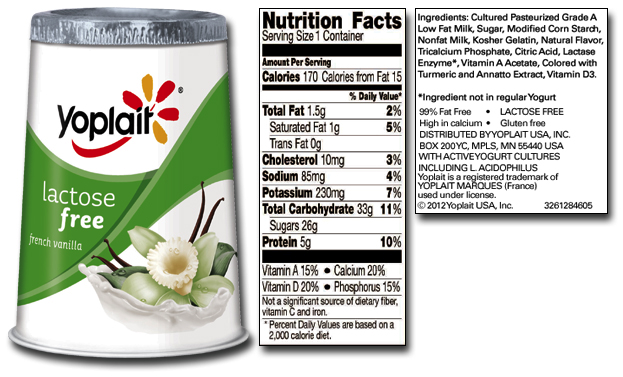 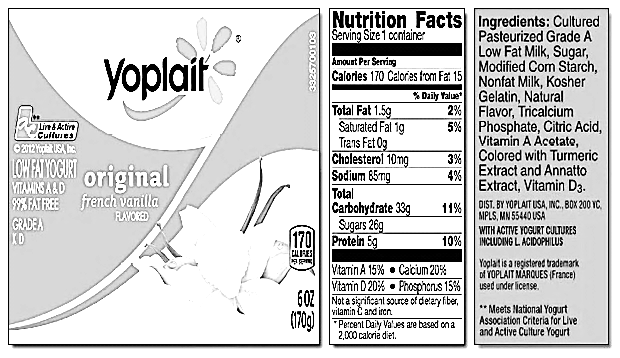 How do the ingredients of Yoplait Lactose Free compare to Yoplait Original french vanilla yogurt?______________________________________________________________________________________________________________________________________________________________________________________________________________________________________________________Explain why Yoplait Lactose Free yogurt does not contain any lactose______________________________________________________________________________________________________________________________________________________________________________________________________________________________________________________Document 1- Digestive EnzymesIn which organ does most digestion take place?______________________________________________________________________________________________________________________________________________________________________________________________________________________________________________________Where is lactose found?______________________________________________________________________________________________________________________________________________________________________________________________________________________________________________________Where is lactase produced and what is its specific job?______________________________________________________________________________________________________________________________________________________________________________________________________________________________________________________Document 2- Lactase Catalyzed Digestion of Lactose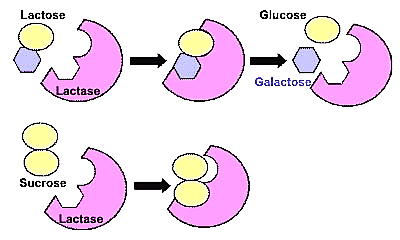 1.  What is the substrate of the lactase enzyme?______________________________________________________________________________________________________________________________________________________________________________________________________________________________________________________2.   Is lactase able to digest sucrose? Why or why not?______________________________________________________________________________________________________________________________________________________________________________________________________________________________________________________Document 5- LACTAID Product Information         Supplement Facts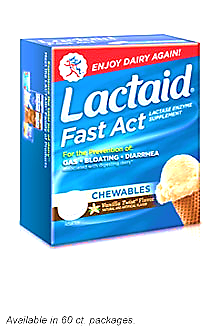           †Daily Value not established.          Other Ingredients:Mannitol, Microcrystalline Cellulose, Croscarmellose Sodium, Crospovidone, Magnesium Stearate, Natural and Artificial Flavor, Citric Acid, Sucralose.Convenient LACTAID® Dietary Supplements are available in tasty chewables and easy-to-swallow caplets that you can carry with you wherever you go. You can use them every day, any time you want to enjoy one of your dairy favorites at home or dining out.LACTAID® Products contain lactase, a natural enzyme that helps break down lactose – the sugar found in dairy foods like milk, ice cream or cheese – into two simple sugars (galactose and glucose) that are easily digested. If not properly digested, lactose can cause gas, bloating, cramps, and/or diarrhea. When you take a LACTAID® Dietary Supplement with your first bite of dairy, you're free to enjoy your food without worrying about discomfort.Also available are LACTAID® Original Strength Caplets.What is the active ingredient found in LACTAID?____________________________________________________________________________________________________________________________________________________________________________________________________________________________________________When should LACTAID be taken?____________________________________________________________________________________________________________________________________________________________________________________________________________________________________________Document 7- Lactose Intolerance Question and Answer Blog Help! I’m Lactose Intolerant!…..The other big question that I get asked is, When exactly should I be taking lactase pills? Remember my comments about stomach acidity? Here's where they pay off.The A. oryzae lactase found in products like Lactaid is designed to work at a certain level of acidity. This makes sense because the stomach is filled with acids that are used to break down food for digestion. But here's the kicker. The stomach is too acidic even for this lactase! If you take a lactase pill on an empty stomach, the acidity will destroy the enzyme before it can pass on to the intestines where it needs to get to.Putting some food in your stomach helps to control the acidity so that the enzyme can survive long enough to make it to the small intestine. So here's what you do. Take the pill right with the first bite of food. You can take it as much as five minutes before the meal and it will still be okay. Too much earlier and you run the risk of its not being effective.You're probably thinking, in that case, why not just take the pill after I've eaten so much that there's lots of food in my tummy?! Because- lactase doesn't work in the stomach, it works in the small intestine! And you want the lactase enzyme there before the lactose sugar arrives or it doesn't do you any good. Mixing it with a full stomach will just slow its arrival. It may still do some good, but not as much as it would otherwiseWhen is the most effective time to take a lactase pill?______________________________________________________________________________________________________________________________________________________________________________________________________________________________________________________What happens to the lactase enzyme if it is eaten on an empty stomach?______________________________________________________________________________________________________________________________________________________________________________________________________________________________________________________In which organ does lactase function?______________________________________________________________________________________________________________________________________________________________________________________________________________________________________________________Document 4- WebMD- Lactose Intolerance Signs and SymptomsLactose IntoleranceLactose intolerance means you aren't able to fully digest the milk sugar (lactose) in dairy products. It's usually not dangerous, but symptoms of lactose intolerance can be uncomfortable.Lactase — an enzyme produced by the lining of your small intestine — is the specific enzyme needed to digest lactose. Most people with lactose intolerance do not produce enough lactase enzymes to fully digest lactose. Undigested lactose can cause discomfort.The signs and symptoms of lactose intolerance usually begin 30 minutes to two hours after eating or drinking foods that contain lactose such as milk, cheese, yogurt, ice cream, etc. Common signs and symptoms include:DiarrheaNausea, and sometimes, vomitingAbdominal crampsBloatingGasSymptoms are usually mild, but can be severe. Symptoms often depend on how much lactase enzymes the body is able to produce, and also how much dairy products have been consumed by the patient. Why are some people lactose intolerant?______________________________________________________________________________________________________________________________________________________________________________________________________________________________________________________What are some signs and symptoms of lactose intolerance?______________________________________________________________________________________________________________________________________________________________________________________________________________________________________________________When do people with lactose intolerance experience symptoms?______________________________________________________________________________________________________________________________________________________________________________________________________________________________________________________Document 6- Pepsin and Lactase Activity in Different pH Levels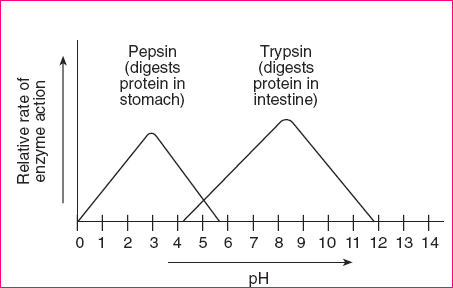 What is the optimum pH for pepsin?______________________________________________________________________________________________________________________________________________________________________________________________________________________________________________________What is the pH range of lactase?______________________________________________________________________________________________________________________________________________________________________________________________________________________________________________________How would you describe the optimum pH of lactase?______________________________________________________________________________________________________________________________________________________________________________________________________________________________________________________Using specific evidenced cited from the documents, make a claim to answer each of the following questions. You should indicate which document your supporting evidence was taken from.What is the reason for John’s medical condition?Can John improve his condition and decrease his symptoms?Document 8- St. Mary’s Health Care Patient Questionnaire 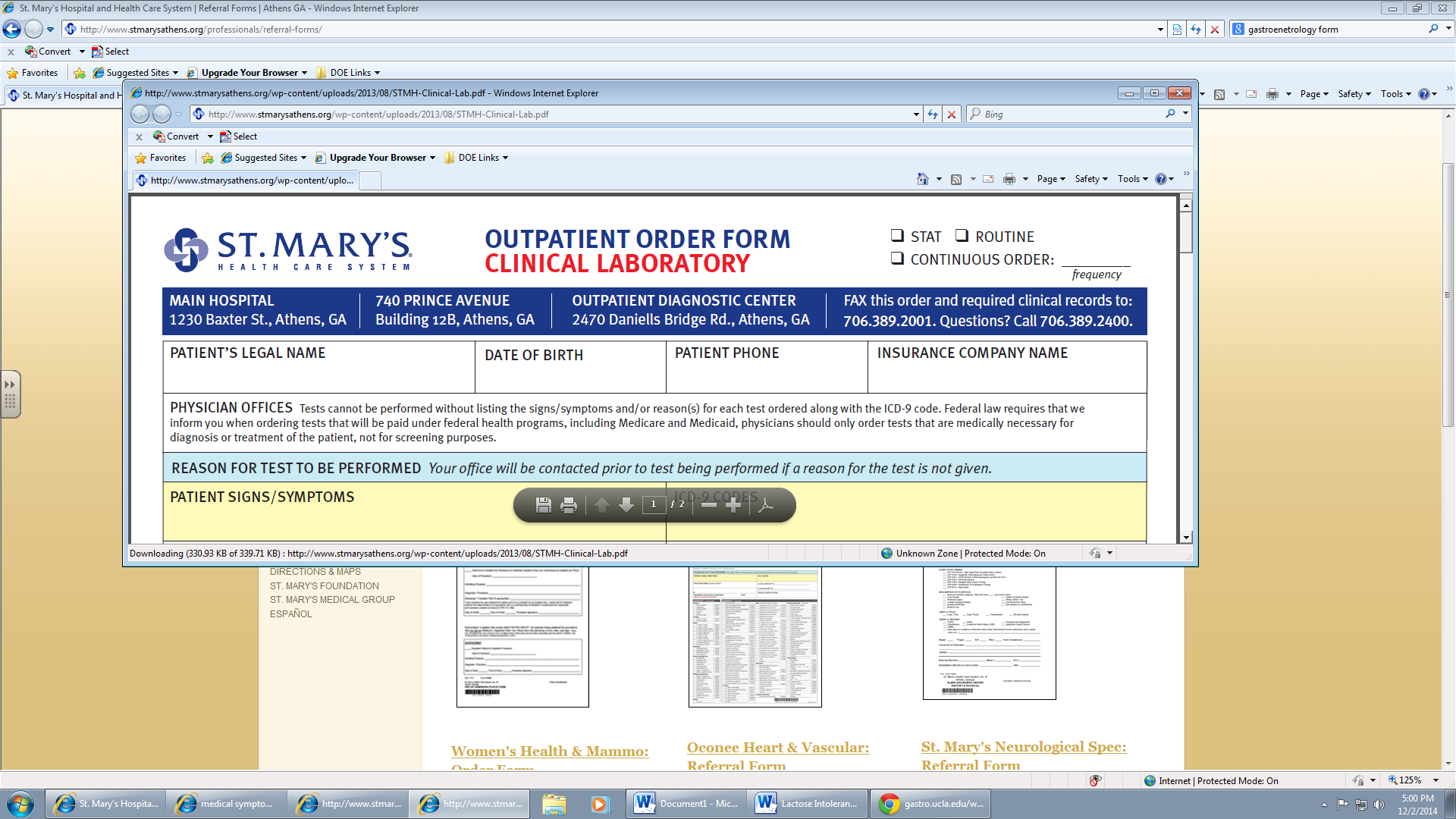 What symptoms did John experience?______________________________________________________________________________________________________________________________________________________________________________________________________________________________________________________When did John last feel symptoms?______________________________________________________________________________________________________________________________________________________________________________________________________________________________________________________Name:__________________________________________________________				Class Period:___________Biology DBQ- Homeostasis in the Digestive System					Ms. Taylor        BiologyName of EnzymeSource of EnzymeWhere Enzyme WorksSpecific SubstrateProductAmylaseSalivary GlandsMouthCarbohydratesMaltosePepsinStomachStomachProteinsAmino acid chainsPancreatic AmylasePancreasSmall IntestineCarbohydratesSimple SugarsTrypsinPancreasSmall IntestineAmino acid chainsAmino acidsCholesterol EsterasePancreasSmall IntestineCholesterolFatty AcidsLipasePancreasSmall IntestineLipids (specifically fats from meat and dairy products)Fatty AcidsMaltaseSmall IntestineSmall IntestineMaltose (sugar in cereal grains and processed food)GlucoseLactaseSmall IntestineSmall IntestineLactose (milk sugar)Glucose and GalactoseSucraseSmall IntestineSmall IntestineSucroseGlucose and FructoseServing Size 1 Chewable TabletServing Size 1 Chewable TabletAmount Per Tablet% Daily ValueTotal Carbohydrate <1g<1%*Sodium 5mg<1%*Lactase Enzyme 9000 FCC Lactase Units†Lactase Enzyme 9000 FCC Lactase Units†*Percent Daily Values are based on a 2,000 calorie diet.*Percent Daily Values are based on a 2,000 calorie diet.